Quiz1) Wo stehen die Gesetze, die den Verkehr betreffen?im Grundgesetz (GG)in der Straßenverkehrsordnung (StVO)im Strafgesetzbuch (SGB)in den Menschenrechten (UN-MRK)2) Wie breit muss ein Gehweg mindestens sein?80cm1,80m2,50m3,50m3) Was bedeutet dieses Schild?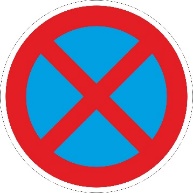 HaltverbotParkverbotEinbahnstraßeStop4) Was ist das?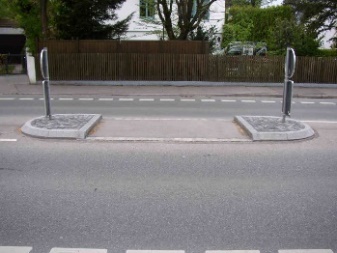 BahnübergangQuerungsanlageVerkehrsschildMittelinsel5) Wie viel kostet eine Ampel wie die am Eutritzscher Zentrum?50€1000€15 000€270 000€6) Ein Zebrastreifen kostet zwischen 13 000€ und 50 000€RichtigFalsch7) Wie lange dauert es, bis ein Zebrastreifen gebaut wird?ca. 2 Wochenca. 3 Monatemindestens 1 Jahrmindestens 3 Jahre8) Welche Querungsanlagen gibt es?Ampel, Zebrastreifen, grüner PfeilAmpel, Zebrasteifen, Gehwegnase, Tunnel, MarkierungenAmpel, Zebrasteifen, Gehwegnase, Tunnel, Brücke, MittelinselAmpel, Kreuzung, Tunnel, Brücke, Fahrrad, Gehwegnase9) Ihr müsst 50€ zahlen, wenn ihr eine Straße nicht innerhalb der Furt überquert.RichtigFalsch10) Wie viele Unfälle müssen passieren, bis ein grüner Pfeil weggenommen wird?1234